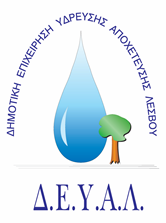 ΔΙΑΔΗΜΟΤΙΚΗ ΕΠΙΧΕΙΡΗΣΗ                                                            Ημερομηνία: 19/07/2021ΥΔΡΕΥΣΗΣ ΑΠΟΧΕΤΕΥΣΗΣ                                             ΛΕΣΒΟΥ                                                                                                          Προς                                                                                                          Δ.Ε.Υ.Α. ΛέσβουΕΝΔΕΙΚΤΙΚΟΣ ΠΡΟΥΠΟΛΟΓΙΣΜΟΣ	Προς ΘΕΜΑ: Προμήθεια μελανιών και τόνερ για τις ανάγκες των Γραφείων της ΔΕΥΑ Λέσβου. Αρ. πρωτ.:      9387 /19-07-2021Α/ΑΠΟΣΟΤΗΤΑΠΕΡΙΓΡΑΦΗΤΙΜΗ ΜΟΝ. ΚΟΣΤΟΣ110ΤΟΝΕΡ 502ΗΕ (LEXMARK MS310/415) ΣΥΜΒΑΤΟ 5000 ΣΕΛ.60,00600,0021CF353A MAGENTA (HP COLOR LASERJET PRO MFP M176)60,0060,0032CF351A CIAN (HP COLOR LASERJET PRO MFP M176)60,00120,0042CF350A BLACK (HP COLOR LASERJET PRO MFP M176)55,00110,0052CF352A YELLOW (HP COLOR LASERJET PRO MFP M176)60,00120,0062AOX51 D4 (CONIKA MINOLTA INEO +25) BLK35,0070,0071AOX54 D4 (CONIKA MINOLTA INEO +25) CYAN45,0045,0082ΜΕΛΑΝΙ EPSON T1301 XL BLK3,006,0092ΜΕΛΑΝΙ EPSON T11292 CYAN5,0010,00101ΜΕΛΑΝΙ EPSON T11294 YELLOW5,005,00112ΜΕΛΑΝΙ EPSON T11293 MAGENTA5,0010,00122ΜΕΛΑΝΟΤΑΙΝΙΑ ΑΚΥΡ. EPSON RIBBON PLQ-2030,0060,00ΚΑΘΑΡΗ ΑΞΙΑΚΑΘΑΡΗ ΑΞΙΑΚΑΘΑΡΗ ΑΞΙΑΚΑΘΑΡΗ ΑΞΙΑ1.216,00ΦΠΑ 17%ΦΠΑ 17%ΦΠΑ 17%ΦΠΑ 17%206,72ΣΥΝΟΛΟΣΥΝΟΛΟΣΥΝΟΛΟΣΥΝΟΛΟ1.422,72